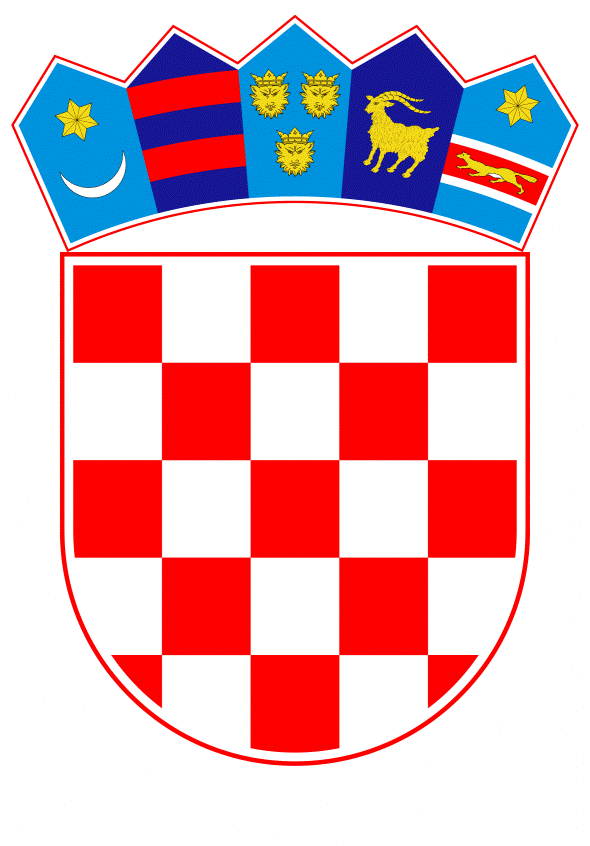 VLADA REPUBLIKE HRVATSKEZagreb, 9. rujna 2021.Prijedlog Na temelju članka 7. Zakona o sklapanju i izvršavanju međunarodnih ugovora (Narodne novine, broj 28/96) Vlada Republike Hrvatske je na sjednici održanoj _________________2021. donijelaODLUKUo izmjenama Odluke o pokretanju postupka za sklapanje Sporazuma između Vlade Republike Hrvatske i Vlade Republike Srbije o upravljanju, održavanju i rekonstrukciji graničnih cestovnih mostovaI.U Odluci o pokretanju postupka za sklapanje Sporazuma između Vlade Republike Hrvatske i Vlade Republike Srbije o upravljanju, održavanju i rekonstrukciji graničnih cestovnih mostova, KLASA:022-03/19-11/08, URBROJ:50301-27/25-19-2 od 28. veljače 2019., naziv Sporazuma, u nazivu Odluke i u točki 1. mijenja se i glasi:„Sporazum o suradnji između Vlade Republike Hrvatske i Vlade Republike Srbije u održavanju i rekonstrukciji cestovnih mostova na državnoj granici“II.Točka II. mijenja se i glasi: „Republika Hrvatska i Republika Srbija do danas nisu uredile svoje odnose vezano uz održavanje i rekonstrukciju sljedećih graničnih cestovnih mostova: Batina-Bezdan, Erdut-Bugojevo i Ilok – Bačka Palanka. Takvo stanje bitno otežava rad pravnih osoba koje u svakoj državi upravljaju predmetnim mostom, odnosno cestama koje prelaze preko istih. Kako mostovi predstavljaju jedinstvenu građevinu, izvođenje radova redovnog održavanja te posebno izvanrednog održavanja ili rekonstrukcije nije moguće obaviti na način da svaka ugovorna stranka radi na svojoj polovici mosta bez dogovora s drugom ugovornom strankom.“. Klasa: Urbroj:Zagreb, PREDSJEDNIKmr. sc. Andrej PlenkovićOBRAZLOŽENJEVlada Republike Hrvatske je na sjednici održanoj 28. veljače 2019. donijela Odluku o pokretanju postupka za sklapanje Sporazuma između Vlade Republike Hrvatske i Vlade Republike Srbije o upravljanju, održavanju i rekonstrukciji graničnih cestovnih mostova i utvrdila tekst Sporazuma koji predstavlja hrvatsku osnovu za pregovore. Tijekom pregovora nastojalo se cjelovito sagledati problematiku vezanu uz uređenje međusobnih odnosa između Republike Hrvatske i Republike Srbije u području održavanja i rekonstrukcije cestovnih mostova na zajedničkoj državnoj granici, kao rezultat čega su, tijekom održanih sastanaka izaslanstava i u okviru prepiske, dogovorene određene suštinske izmjene i dopune u odnosu na tekst Sporazuma koji je inicijalno prihvaćen kao osnova za pregovore, a odnose se na:Naziv Sporazuma je promijenjen na način da je umjesto naziva: „ Sporazum između Vlade Republike Hrvatske i Vlade Republike Srbije o upravljanju, održavanju i rekonstrukciji graničnih cestovnih mostova“ novi naziv koji glasi: „ Sporazum o suradnji između Vlade Republike Hrvatske i Vlade Republike Srbije u održavanju i rekonstrukciji cestovnih mostova na državnoj granici“Konačni broj članaka je 16 u odnosu na prvotno predviđenih 13 članaka. Tijekom pregovora pokazalo se potrebnim definirati:- pojmove za vrste održavanja i rekonstrukciju, - omjer podjele troškova- obveze i procedure vezano za razmjenu projektne dokumentacije i izvođenja radova,- način komunikacijeS obzirom na navedeno potrebno je izmijeniti raniju Odluku o pokretanju postupka za sklapanje Sporazuma kako bi se utvrdila izmjena naziva Sporazuma u nazivu Odluke i u točki I. Odluke te prilagodili određeni sadržajni elementi u točki II. OdlukeSporazum se odnosi na održavanje i rekonstrukciju tri (3) cestovna mosta i to:1.	Most Batina/Bezdan DC 212 RH/16 RS, preko korita rijeke Dunav,2.	Most Erdut/Bogojevo DC 213 RH/17 RS, preko korita rijeke Dunav,3.	Most Ilok/Bačka Palanka DC 2 RH/108 RS, preko korita rijeke Dunav,Prema odredbama Sporazuma troškove održavanja Republika Hrvatska i Republika Srbija dijele u omjeru 50%:50%, pri čemu pripadna ukupna procijenjena vrijednost održavanja i rekonstrukcije mostova u obvezi Republike Hrvatske iznosi 1.060.000,00 kn. Sredstva u iznosu od 1.060.000,00 kn za održavanje i rekonstrukciju mostova na državnoj granici osigurana su Financijskim planom Hrvatskih cesta za 2021. (u iznosu od 340.000,00 kuna) i projekcijama za 2022. (340.000,00 kuna) i 2023. (380.000,00 kuna)., na proračunskom kontu 3232 Usluge tekućeg i investicijskog održavanja, kao sredstva u slučaju potrebe za angažiranjem stručnih osoba za pojedina područja, u okviru aktivnosti A1003 redovito održavanje.Predlagatelj:Ministarstvo mora, prometa i infrastrukturePredmet:Prijedlog odluke o izmjenama Odluke o pokretanju postupka za sklapanje Sporazuma između Vlade Republike Hrvatske i Vlade Republike Srbije o upravljanju, održavanju i rekonstrukciji graničnih cestovnih mostova